Exercises d’evaluationRestitution des connaissances1 – Définir les mots suivants : Milieu naturel - Vivant -  Non vivant -  Biodiversité -  Unicellulaire -   Pluricellulaire.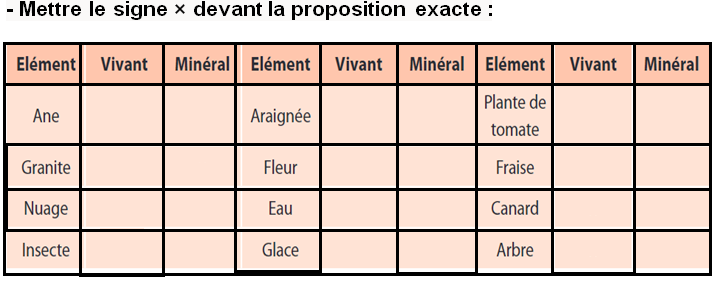 2- voici deux affirmations, pour chacune dis si elle est correcte ou pas. Corrige la ou  les affirmations  fausses :- Toutes les cellules sont  constituée  pars les éléments  suivants : cytoplasme –membrane cytoplasmique – vacuoles- chloroplastes- noyau. ………………………………………………………………………………………………………………………………………………………………………………………………………………- les êtres vivants pluricellulaires sont  formés de plusieurs cellules. ………………………….…………………………………………………3- la liste des mots ci-dessous regroupe des êtres vivants et des substances minérales : - Eau- Limace-Sable-Mésange- Aire- Verre- Guêpe- Clou –Arbre- Fourmi-Séparer, dans un tableau, les êtres vivants des substances minérales.Raisonnement scientifique et communication graphiqueExercice 1 : voici une photo prise au voisinage d’un village.( Voir page 21 exercice 7 univers)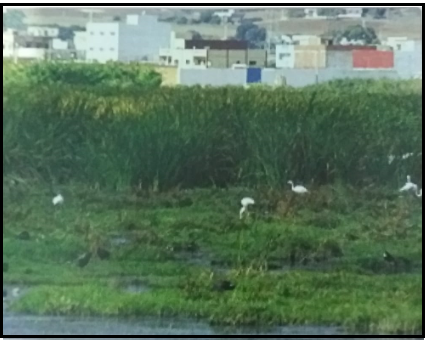 Identifier les différentes composantes de l’environnement  présente sur la photo ci-contre.Classer  les composantes identifiées dans le tableau ci-après.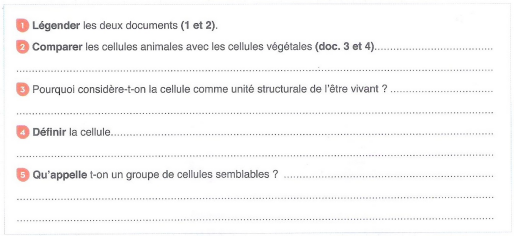 Exercice 2 : (voir sigma page 12)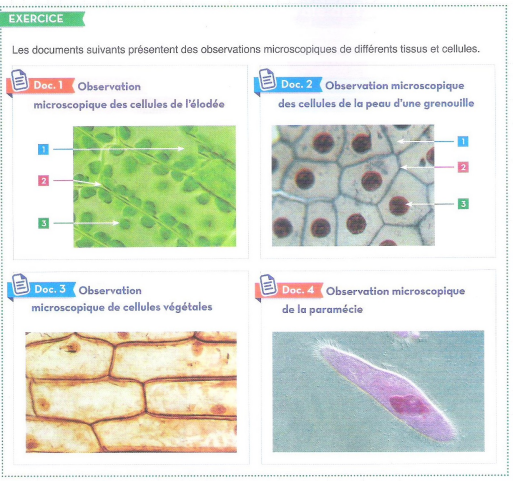 les êtres vivantsles substances minérales…………………………………………………………………….………………………………………………………………………………………………….………………………………………………………………………………………………….………………………………………………………………………………………………….………………………………………………………………………………………………….………………………………………………………………………………………………….………………………………………………………………………………………………….………………………………………………………………………………………………….……………………………Eléments vivantsEléments vivantsEléments minérauxTraces d’activités humainesAnimauxVégétaux